                        Patrícia Menezes Batista dos Santos                 DADOS PESSOAIS 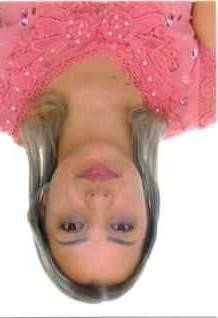 Brasileira, 31anos Quadra 08 lote 02  Santo Antônio do Descoberto- GO Telefone: (61) 98666-6284 (61)9851297-71 E-mail: patriciamenezesbatista2011@hotmail.com                                       ESCOLARIDADE Ensino Médio Completo                                              CURSOS COMPLEMENTARES Atendimento ao Cliente e Vendas Marketing no varejo Instituição Microlins Formação Profissional Informática Básico  Instituição Globo Informática Auxiliar em saúde Bucal CRO GO-ASB-10929 EXPERIENCIA PROFISSIONAL Auxiliar de produção Água da Ilha Confecções 1 ano e 3meses   atividades desenvolvidas: Trabalhei na produção de produtos; Manutenção e operação de maquinas; distribuir e abasteci os materiais; controlei a qualidade do que foi produzido; Realização de trabalhos manuais em linhas de produção.  Balconista Supermercado e Panificadora Martins 9 Meses Atividades Desenvolvidas: Controlar a entrada e saída de produtos; conferir, reposição, organização de mercadorias; esclarecia de dúvidas de pedidos de clientes; prestava atendimento de qualidade, com foco na satisfação das necessidades dos clientes de forma rápida e eficaz. Balconista Supermercado e Panificadora Martins 1 ano 5 mesesAtividades Desenvolvida: Fatiando produtos Alimentícia  Expectativa profissional Considerei a possibilidade de ingressar nesta conceituada empresa, onde tenho certeza que terei condições de desenvolver um trabalho positivo e eficiente, gerando uma troca de benefício._________________________________________________________________________Patricia Menezes Batista dos Santos